                                                                                                                                                                                  с.Дмитриевка, ул. Степная     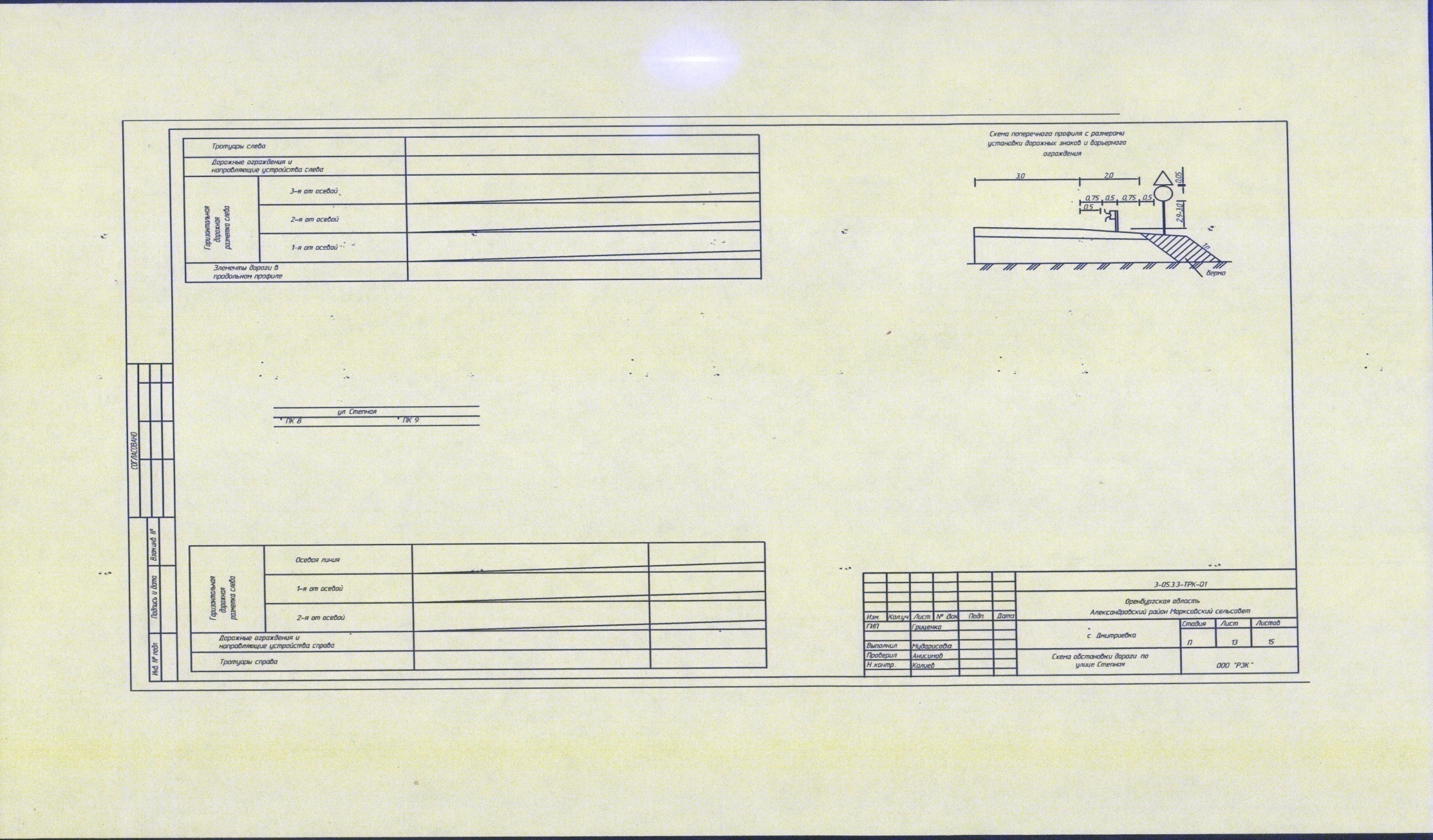 